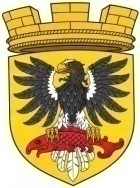 МУНИЦИПАЛЬНОЕ ОБРАЗОВАНИЕ«ЕЛИЗОВСКОЕ ГОРОДСКОЕ ПОСЕЛЕНИЕ»Собрание депутатов Елизовского городского поселенияТРЕТИЙ СОЗЫВ, ПЯТЬДЕСЯТ ПЕРВАЯ  СЕССИЯРЕШЕНИЕ№860г.Елизово                                                                                                       22 июня 2021 годаРассмотрев проект Решения «О внесении изменения в Положение об Отделе по культуре, молодежной политике, физической культуре и спорту администрации Елизовского городского поселения», внесенный Врио Главы администрации Елизовского городского поселения, руководствуясь Федеральным законом от 06.10.2003 №131-ФЗ «Об общих принципах организации местного самоуправления в Российской Федерации»,  Уставом Елизовского городского поселения Елизовского муниципального района в Камчатском крае,Собрание депутатов Елизовского городского поселенияРЕШИЛО:Внести изменение в Положение об Отделе по культуре, молодежной политике, физической культуре и спорту администрации Елизовского городского поселения», утвержденное Решением Собрания депутатов Елизовского городского поселения от 11.02.2016 № 863, подпункт 2.2.1 пункта 2.2 раздела 2 дополнить подпунктом «ф)» следующего содержания:«ф) участие в осуществлении мер по противодействию коррупции в Учреждении в соответствии с законодательством Российской Федерации и муниципальными правовыми актами.». 2. Настоящее Решение вступает в силу с момента принятия. 3. Направить настоящее Решение Главе администрации Елизовского городского поселения.Глава Елизовского городского поселения - председатель Собрания депутатовЕлизовского городского поселения 					Е.И. РябцеваО внесении изменения в Положение об Отделе по культуре, молодежной политике, физической культуре и спорту администрации Елизовского городского поселения